Zápisjednání PS SMART MAS Český sever pro přípravu Strategie CLLD 21+16. listopadu 2020, začátek 13 hodinpřítomní: Slavíková Lenka, Slavík Jan, Kejzlar Tomáš; s p. Skalníkem (telefonicky, mailem) a s p. Hruškou (online) jsou domluveny náhradní termíny individuálních konzultací, následně bude doplněno do zápisuChytře na odpady – Jan Slavíkodpady - transpozice legislativy EU (oběhové hospodářství) - požadavky na českou legislativu, jak se sní vypořádat, efektivně; tento tlak sebou nese náklady na stát, obce, domácnostiplány odpadového hospodářství - republiky, krajské, obce (od určitého množství produkce komunálního odpadu) - jak má vypadat systém nakládání s odpady; obce v regionu (Šluknovský výběžek) postrádají podporu kraje a jasnou strategii nakládání s odpady po ukončení skládkování odpadu po roce 2030 a pro zvýšení recyklace komunálního odpaduobce proto hledají řešení individuálně či prostřednictvím meziobecní spolupráce; prioritou jsou nákladově efektivní řešení s odpovídající kvalitou odpadových služebukončení ukládání neupraveného odpadu na skládky posunuto na 2030 - jak nahradit? Nákladově přijatelných alternativ není mnoho (ZEVO - zařízení na energetické využití odpadu, MBÚ - mechanicko-biologická úprava odpadů, pyrolýza …) - pro region Šluknovského výběžku se nabízí ZEVO v Liberci, perspektivně zařízení v Komořanech u Mostu; zařízení na území Německa využít nelze; SMART řešení - komunální systémy (logistika, nádobová politika vč. lokalizace, optimalizace frekvence svozu a velikosti sběrných nádob), efektivní správa komunálních služeb, oddělený sběr (donáškové systémy vs. door-to-door systémy, čipy na nádobách sledujících zaplněnost, sdílení sběrných nádob), poplatkové systémy (založené na motivaci obyvatel - tzv. variabilní typy plateb; čipy na nádobách identifikujících vlastníka), vyučtování služeb s použitím IT nástrojůaktivity - pro domácnosti (prevence vzniku odpadů, SMART a inovativní třídění, data o odpadech z domácností); obce - optimalizace obecních systémů - lokalizace nádob, sběrných dvorů, svozových tras, polatkové systémy (zpoplatnění domácností) které uleví obcím, poradenství pro obce (spolupráce, sdílení infr., společný provoz zařízení a technologií)Chytře na klimatickou změnu – Lenka Slavíkováhydrologické extremity - sucho, povodně, intenzivní přívalové srážky, někdy rychlé střídání, silné větry, požáryopatření - volná krajina vs. intravilánSMART intravilán - tepelné ostrovy, dostupnost vody (zdrojů) - pitná, zálivka, min. průtoky v tocích, předcházení škodám na zdraví a majetku (přívalové srážky vs. rozvodnění a vylití vodních toků)řešení - automatizovaný monitoring a včasné varování občanůzelenomodrá infr. - zeleň + vodní prvky – a další opatření ve městech pro zpomalení odtoku a posílení vsaku srážkové vodyautomatizace efektivní zálivkyaktivity - podpora automatizovaných varovných systémů na tocích; retenece, zasakování - koordinované, na základě nějaké strategie, plánu, nikoliv ad hoc; obecně analýza území, návrh opatření, prioritní opatření, požadavky na novou výstavbu (adaptační plány obcí, území)monitoring trendů sucha v půdě (intersucho)intravilánové revitalizaceobce - monitoring půdního sucha v návaznosti na vlastní vodní hospodářství (Jiřetín)distanční odečty vodoměrů, permanentní monitoring spotřeby - efektivní hospodaření s vodou,vodní management obcívolná krajina – zvýšení retenční funkce (revitalizace, obnova drobných vodních ploch), prostupnost krajiny (obnova zaniklých cest), estetické funkce, posílení turismu (virtuální naučné stezky)Chytře na data – Tomáš Kejzlarnízká znalost a povědomí o možnostech ITchybějící technické zázemí (nahrazeno službou - nákladné) a lidské zdrojePortabo - reaguje na bílá místa IT kompetencí obcí a možností sběru a využití dathydrologické extremity 50 čidel - sběr dat, analýzy, predikce…, varovný systémnasycenost půdy vodou – čidla, dlouhodobý sběr dataktivity - optimalizace svozových tras, jejich flexibilita; konsulting - možnosti IT řešení, katalog služeb; rozšíření varovného systému na malých vodních tocích; aktivity - sítě pro IoT (LORA síť- jsou propočty nákladů a provozu) pro funkčnost čidel, pokrytí rychlým internetem, LTE - posílení distanční odečty vody odpilotované v DC - funguje i jako varování úniku vody v budově, Portabo to umí, je na to připravené, vždy je třeba domluva s  dodavatelem vodyChytře na komunity – Vladan Hruškakomunity – vzdělanost komunit jako tahoun (nejen) ekonomického rozvoje sídel,opatření - přilákat nejen mladé, ale hlavně vzdělané lidi, popř. snažit se udržet ty místní,aktivity pro tvorbu pracovní míst pro kvalifikované obyvatelstvo:– vznik nových a podpora stávajících inovativních podniků - regionální inovační a specializační strategie (strategie chytré specializace – Smart Specialisation Strategy) – ve spolupráci s krajským úřadem a ICUK, podpora coworkingu, inovačních firem, kreativní ekonomiky- podpora zadržení přidané hodnoty v regionu - nové příležitosti ve stávajících firmách ve zpracovatelském průmysl reagující na primární produkci v region, komunitní energetika, komunitní finanční služby (kampeličky – to je ale běh na velmi dlouhou trať)- regionální marketing – pro tvorbu nové image regionu (atraktivní scenérie, ideální pro outdoor aktivity, blízkost Německa) – komunikační strategiecoworky – existují nové typy coworků kombinující ubytování s prostory pro coworking (pracovní pobyty jednotlivců i týmů na venkově) – jak založit coworktypové projekty – zpracování primární produkce, stroje na péči o půdu, sdílené prostory pro podnikání (např. žen na mateřské), podpora re-use center, MAP – kompetence pro podnikání a fin. gramotnost, podpora imigrace formou dotací na bydlení (rekonstrukce starých domů) – přehled na webu MASna národní či krajské úrovni kampaň zaměřená na lidi (především mladé rodiny či seniory) ve městech – bydlete a pracujte na venkově! je ale nutné vytvořit podmínky pro kvalitní život, příběhy lidí, co už se vystěhovali z Prahy, tipy a triky…, homeoffice, freelanceřive spolupráci se SPOV a NS MAS?oslovit starosty – co mohou nabídnout, jak mohou vyjít vstříc, jaká je možná podporaChytře na energii – Vladimír Skalníkproblém – nízká efektivita využití el. energie, vysoká energ. náročnost staveb, závislost na velkých (centrálních) zdojích el. energie a teplapotřeba – zvyšovat efektivitu využití el. energie, snižovat energy. náročnost staveb, podpořit alternativní a decentralizovanou výrobu el. energy prostřednictvím např. energetických komunit (družstev)opatření:dostatečná infrastruktura a vybavenost venkovských sídel, výkonné, stabilní a diverzifikované ekonomiky venkova umožňující seberealizaci obyvatel venkova, zdravé, rekreačně atraktivní a klimaticky stabilní životní prostředí venkova, strategické plánování a řízení rozvoje venkova založeného na chytrých řešeních, která přispívají k posílení konkurenceschopnosti venkova a ke zlepšení kvality života místních obyvatel. zajištění levného, stabilního internetového pokrytí jako nutná podmínka rozvoje dalších technologických vychytávek, i přilákání dalších lidí z měst. aktivity: Management - inteligentní řízení spotřeby energie, včetně veřejného osvětlení a energetického hospodářství městských budov a podpory jejich energeticky úsporných řešení.Energetické zdroje - využívání obnovitelných zdrojů energie nebo kombinované výroby elektřiny a tepla a jejich bezpečnou integraci do městské energetické sítě.Distribuce - využívání prvků „chytrých sítí“ (smart grid) v rozvodné soustavě města nebo regionu, včetně chytrých mikrosítí pro různé účely.	Energetické služby a řízení - inteligentní řízení městských služeb směrem k efektivnímu využívání energie a přírodních zdrojů – především energeticky úsporné a ekologicky řešené veřejné osvětlení, efektivní odpadové hospodářství a efektivní hospodaření s vodou.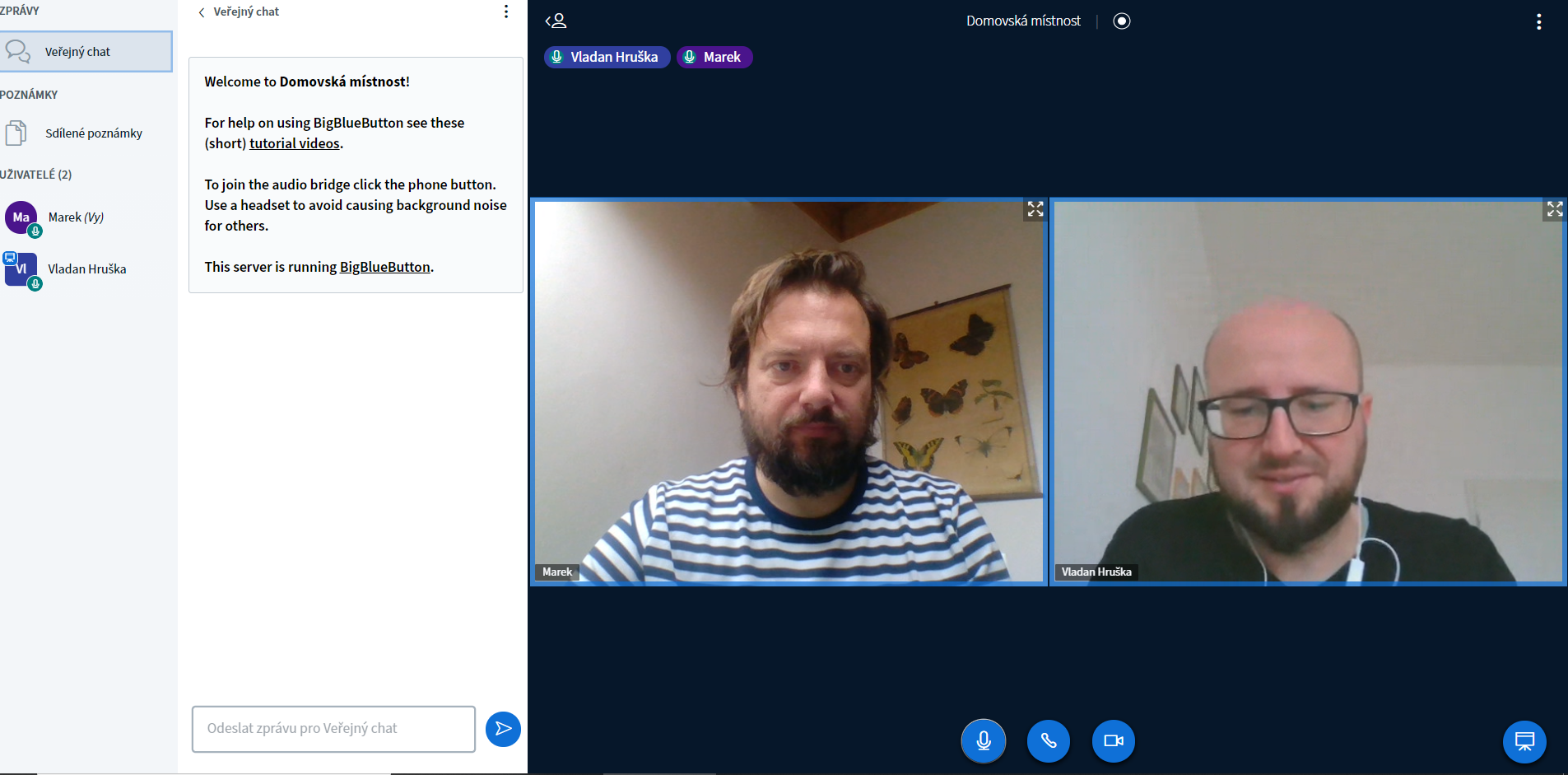 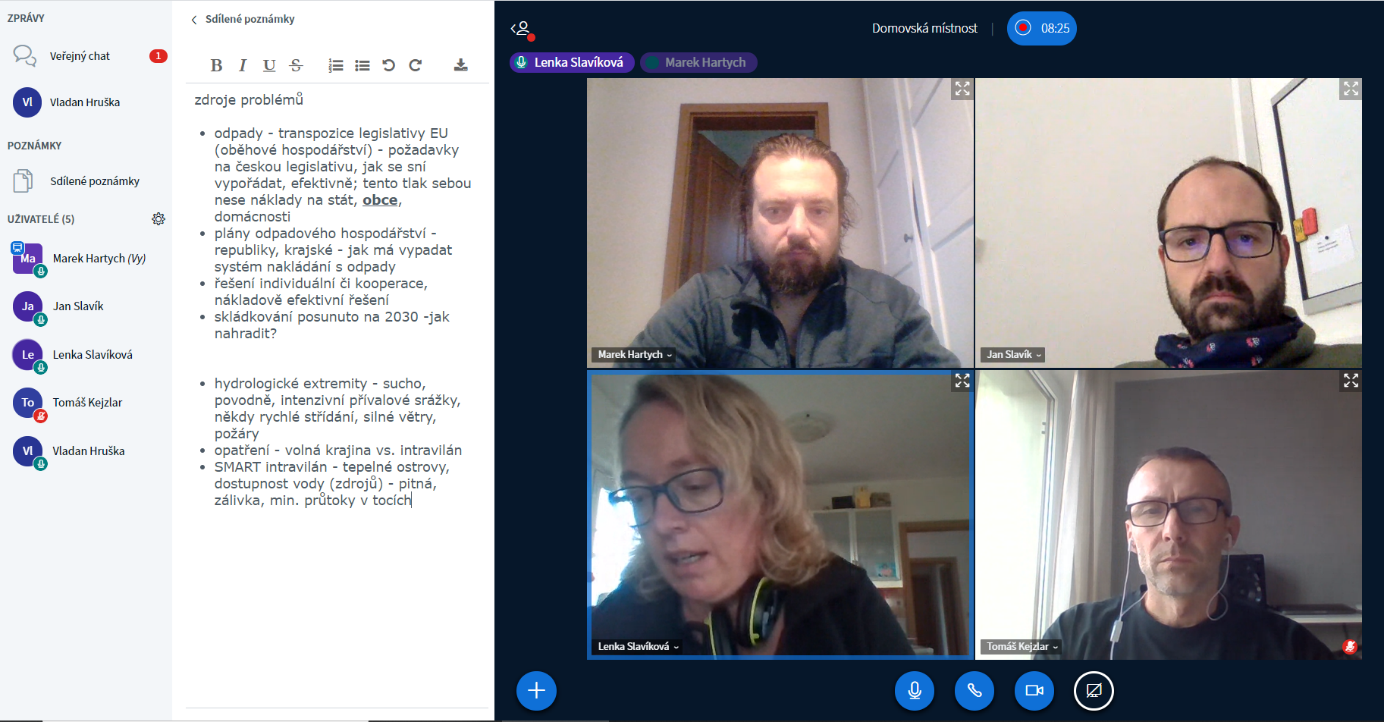 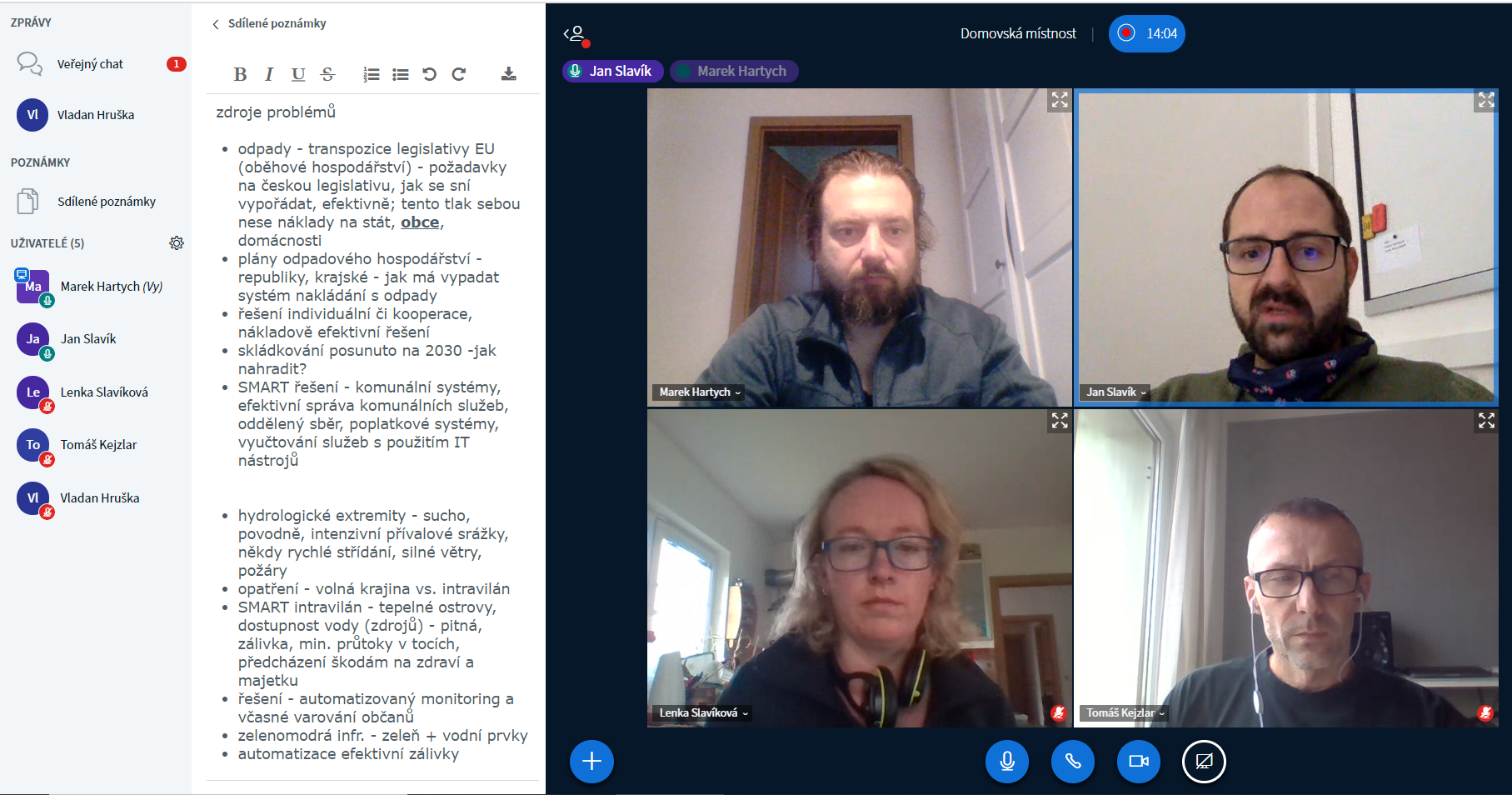 